Об утверждении плана мероприятий по проведению объединения поселений на территории муниципального района «Койгородский»Администрация МР  «Койгородский» постановляет:	1.Утвердить план мероприятий по проведению объединения поселений на территории муниципального района «Койгородский» согласно приложению.	2. Опубликовать настоящее постановление в информационном вестнике Совета и администрации МР «Койгородский»	3.Контроль  за реализацией постановления возложить на руководителя аппарата администрации МР «Койгородский».И.о. руководителя администрацииМР «Койгородский»                                                                          Н.В.КостинаУтвержден постановлением администрации МР   «Койгородский» от 29.09.2015 г. № 26/09ПЛАНмероприятий по проведению объединения поселений на территории муниципального района «Койгородский»»Администрация муниципального района“Койгородский”Администрация муниципального района“Койгородский”Администрация муниципального района“Койгородский”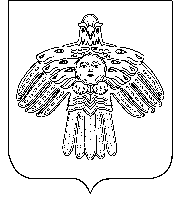 “Койгорт”муниципальнй районсаадминистрация “Койгорт”муниципальнй районсаадминистрация ПОСТАНОВЛЕНИЕШУÖМот29 сентября 2015 г.№ № 26/09 	              с. Койгородок	              с. Койгородок	              с. Койгородок№МероприятиеСрокиОтветственныеПримечаниеИзучение мнения населения сельских поселений «Нижний Турунъю» и «Кажым», «Ком» и «Кузьель» (встречи с депутатским корпусом поселений, различными слоями населения: ветераны, работники бюджетной сферы, личный прием руководства района)октябрь  2015 г.Исполняющий обязанности руководителя администрации МР «Койгородский»,Главы сельских поселенийГлавный специалист управления деламиПодготовка экономического, финансового  обоснования  объединения с. п. «Нижний Турунъю» и «Кажым», «Ком» и «Кузьель»октябрь 2015Главы сельских поселений, начальник финансового управления администрации МР «Койгородский»Проведение разъяснительной работы среди населения в муниципальных образованиях по пропаганде объединения сельских поселений «Нижний Турунъю» и «Кажым», «Ком» и «Кузьель»Октябрь 2015 г.Главы сельских поселенийПринятие Советами поселений правового акта об инициативе по объединению поселений. Назначение публичных слушаний в соответствии с Уставами муниципальных образований «Нижний Турунъю» и «Кажым», «Ком» и «Кузьель». Обнародование правового акта о времени, месте и теме публичных слушаний, а также проектов решений Советов муниципальных образований, выносимых на публичные слушания.Октябрь-ноябрь  2015Главы сельских поселенийНормативный акт о назначении слушаний должен содержать информацию о теме, времени и месте проведения слушаний, определять ответственного за подготовку мероприятия и проведение.Организация и проведение публичных слушаний в соответствии с Уставами муниципальных образований «Нижний Турунъю» и «Кажым», «Ком» и «Кузьель». Обнародование результатов публичных слушаний и размещение на сайте района.декабрь 2015г.Главы сельских поселенийПринятие решений Советами муниципальных образований «Нижний Турунъю» и «Кажым», «Ком» и «Кузьель» о согласии населения поселений на их объединение.  Принятие решений Советами сельских поселений об обращении в Совет муниципального района «Койгородский» с предложением о подготовке  законодательной  инициативы в Государственный Совет Республики Коми об объединении поселений «Нижний Турунъю» и «Кажым», «Ком» и «Кузьель».декабрь 2015- январь 2016 г.Главы сельских поселенийПринятие Советом муниципального района «Койгородский» решения о законодательной инициативе по объединению поселений «Нижний Турунъю» и «Кажым», «Ком» и «Кузьель».вносимой на рассмотрение в Государственный Совет Республики Коми.январь  2016 г.Глава района- председатель Совета района( по согласованию)Подготовка администрацией муниципального района «Койгородский»  пакета документов для получения заключения от Администрации Главы Республики Коми и Правительства Республики Коми.  Подготовка администрацией МР «Койгородский» пакета документов в Государственный Совет Республики Коми для внесения проекта закона об объединении поселений, внесения изменений в законы Республики Коми «Об административно территориальном устройстве Республики Коми», «О территориальной организации местного самоуправления в Республике Коми».Январь –февраль (до 08.02)  2016 г.Руководитель аппарата администрации МР «Койгородский», главный специалист управления деламиГлавы сельских поселенийКроме того, необходимо своевременно согласовать инициативы по объединению поселений с министерствами и ведомствами для корректировки их работы. Необходимо своевременно решить вопросы объединения бюджетов поселений и своевременно подготовить проект Устава вновь образованного сельского поселения.Принятие Государственным Советом Республики Коми закона Республики Коми об объединении поселений, о внесении изменений в законы Республики Коми «Об административно территориальном устройстве Республики Коми», «О территориальной организации местного самоуправления в Республике Коми».Март 2016Проект направить до 10 февраля 2016 года.Опубликование указанных законов Республики КомиМарт-апрель 2016Проведение мероприятий по ликвидации администраций сельских поселений «Нижний-Турунъю» и «КомМарт-апрель 2016Главы сельских поселенийПодготовка проектов изменений в Уставы муниципального района «Койгородский», с.п. «Кажым», «Кузьель».Март-апрель  2016Руководитель аппарата, главы сельских поселенийПодготовка и проведение публичных слушаний по проектам изменений в Уставы муниципального района «Койгородский», с.п. «Кажым », «Кузьель».Апрель 2016Руководитель аппарата, главы сельских поселенийПринятие решений об утверждении  изменений в Уставы  муниципального района «Койгородский», с.п. «Кажым», с.п. «Кузьель».Апрель 2016Руководитель аппарата, главы сельских поселенийРегистрация в Министерстве юстиции изменений в Уставы  муниципального района «Койгородский», с.п. «Кажым», с.п. «Кузьель».Апрель-май 2016Руководитель аппарата, главы сельских поселенийОбъявление о выборах в депутатов советов сельских поселенийИюнь 2016Выборы депутатов советов сельских поселенийСентябрь 2016